АДМИНИСТРАЦИЯСЕЛЬСКОГО ПОСЕЛЕНИЯ Красный Яр МУНИЦИПАЛЬНОГО РАЙОНА Красноярский САМАРСКОЙ ОБЛАСТИПОСТАНОВЛЕНИЕот  29 января 2018 года  № 30О предоставлении разрешения на условно разрешенный вид использования  земельного участка с кадастровым номером 63:26:1406013:41В соответствии со статьей 39 Градостроительного кодекса Российской Федерации, статьей 28 Федерального закона от 06 октября 2003 года № 131-ФЗ «Об общих принципах организации местного самоуправления в Российской Федерации», Уставом сельского поселения Красный Яр муниципального района Красноярский Самарской области, ст. 15 Правил землепользования и застройки сельского поселения Красный Яр муниципального района Красноярский Самарской области, утвержденных решением Собрания представителей сельского поселения Красный Яр муниципального района Красноярский Самарской области от 22.07.2013 № 45, на основании заключения о результатах публичных слушаний от 16.01.2018 г. и рекомендаций Комиссии по подготовке Правил землепользования и застройки сельского поселения Красный Яр муниципального района Красноярский Самарской области от 19.01.2018 г., администрация сельского поселения Красный Яр муниципального района Красноярский Самарской области ПОСТАНОВЛЯЕТ:Предоставить Козловой Е.С. разрешение на условно-разрешенный вид использования земельного участка с кадастровым номером 63:26:1406013:41 площадью 1009 кв.м, категория земель: земли населенных пунктов, расположенного по адресу: Самарская область, Красноярский район, сельское поселение Красный Яр, земельный участок расположен в северной части КК 63:26:1406013, входящего в состав территориальной зоны Ж7 «Зона садоводства и дачного хозяйства» - «магазины, иные объекты розничной торговли». Установить, что виду разрешенного использования земельного участка «офисные здания» в соответствии с Классификатором видов разрешенного использования земельных участков, утвержденным Приказом Минэкономразвития России от 01.09.2014 № 540, будет соответствовать вид разрешенного использования «Магазины», код 4.4.Контроль за исполнением настоящего постановления возложить на заместителя Главы сельского поселения Красный Яр Ведерникова А.В.Опубликовать настоящее постановление в газете «Красноярский вестник» и разместить в сети Интернет на официальном сайте: http://kryarposelenie.ru.Настоящее постановление вступает в силу со дня официального опубликования.Глава сельского поселенияКрасный Яр муниципальногорайона КрасноярскийСамарской области						А.Г. БушовИсп.: Ведерников А.В. 8(84657) 2-20-81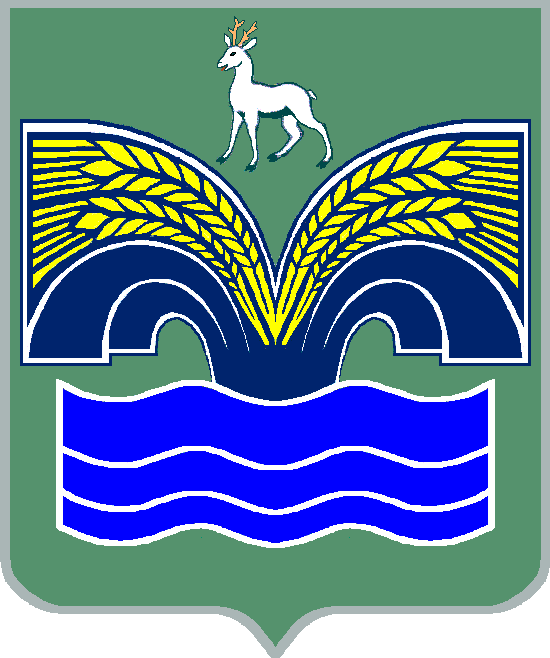 